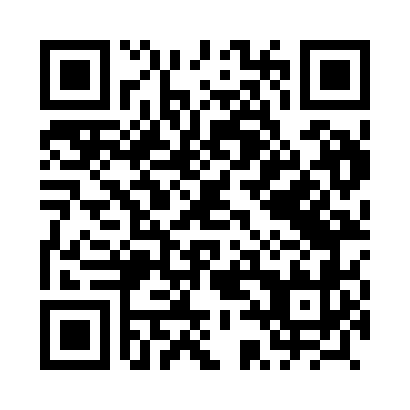 Prayer times for Klodzie, PolandMon 1 Apr 2024 - Tue 30 Apr 2024High Latitude Method: Angle Based RulePrayer Calculation Method: Muslim World LeagueAsar Calculation Method: HanafiPrayer times provided by https://www.salahtimes.comDateDayFajrSunriseDhuhrAsrMaghribIsha1Mon4:056:0612:365:027:069:002Tue4:026:0312:355:047:089:023Wed3:596:0112:355:057:109:044Thu3:565:5912:355:067:129:065Fri3:535:5712:345:077:139:096Sat3:505:5412:345:097:159:117Sun3:475:5212:345:107:179:148Mon3:445:5012:345:117:189:169Tue3:415:4812:335:127:209:1810Wed3:385:4512:335:137:229:2111Thu3:355:4312:335:157:249:2312Fri3:325:4112:335:167:259:2613Sat3:295:3912:325:177:279:2814Sun3:265:3612:325:187:299:3115Mon3:225:3412:325:197:309:3416Tue3:195:3212:325:207:329:3617Wed3:165:3012:315:227:349:3918Thu3:135:2812:315:237:369:4219Fri3:095:2512:315:247:379:4420Sat3:065:2312:315:257:399:4721Sun3:035:2112:305:267:419:5022Mon2:595:1912:305:277:429:5323Tue2:565:1712:305:287:449:5624Wed2:525:1512:305:297:469:5925Thu2:495:1312:305:307:4710:0126Fri2:455:1112:305:317:4910:0427Sat2:425:0912:295:337:5110:0828Sun2:385:0712:295:347:5310:1129Mon2:345:0512:295:357:5410:1430Tue2:315:0312:295:367:5610:17